Филиал МАОУ «Гуринская средняя общеобразовательная школа» «Детский сад  д. Мижуева»«Мини - музей изобразительного искусствакоми-пермяцких художников»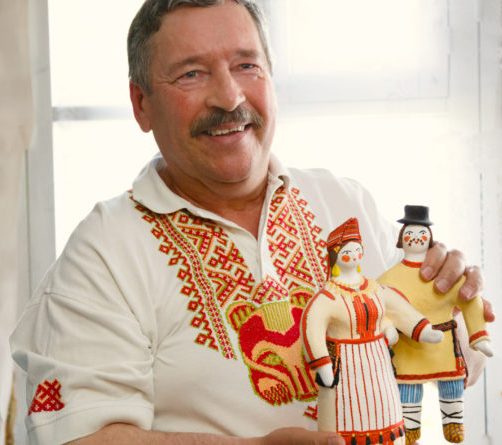 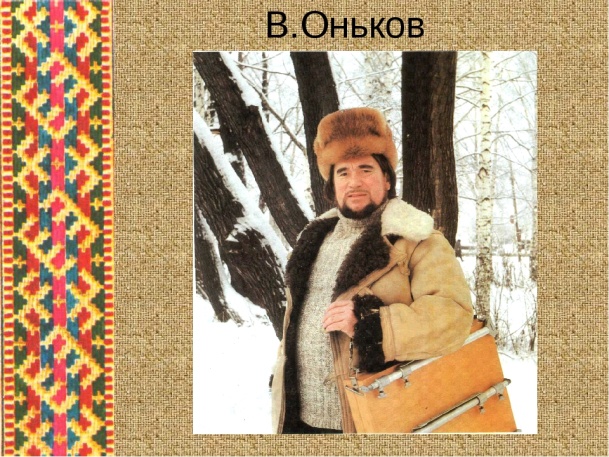 Авторы: Кетова М.В., заведующийКетова Н.Н., воспитатель2021Участники: дети разновозрастной группы 5-7 лет, воспитатели, родители.Период действия мини-музея:1 месяц (с 01 октября по 31 октября). Цель: воспитание патриотизма у детей через национальную культуру (знакомство с творчеством художника-графиста, скльптора  Онькова Виталия Николаевича и художника-керамиста Канюкова Ивана Ивановича).

    Задачи: 1. Образовательные: познакомить детей с творчеством коми - пермяцких художников Виталия Николаевича Онькова и Канюкова Ивана Ивановича.2. Воспитательные: воспитывать уважение к национальной культуре
коми-пермяков посредством творчества коми-пермяцких художников.3. Развивающие: развивать любознательность детей, способствовать развитию эффективного взаимодействия между детьми и родителями в семьях. Обогатить предметно-развивающую среду.Актуальность.Коми- пермяки – самый древний народ на территории Пермского края. С давних времен наш народ занимался охотой и рыболовством,   земледелием и животноводством, собирательством. Все это отражается на особенности изобразительного искусства.Через знакомство с творчеством Виталия Николаевича Онькова  дети  знакомятся с образами народных сказаний и эпоса, сюжетно-тематическими композициями, портретами, пейзажами, натюрмортами, анималисткой и  целым рядом графических серий. Произведениям художника свойственны глубокое проникновение в сущность народной жизни, понимание роли национального эпоса в развитии духовной культуры. Особенное внимание художник сосредотачивает на сюжетах, связанных с образом тайги — Пармы. В духовной жизни коми-пермяцкого народа Парма — не только лес, тайга. Это особый мир зеленой страны, сосуществующей в единстве с человеком, нравственная основа духовной сущности. Каждая новая работа художника вызывает живой интерес своей самобытностью, органичностью замысла, близостью к традиционному народному искусству. Канюков Иван Иванович – керамист, работает в глине. В этом материале стремится возродить забытый в этих краях промысел, а вместе с ним древнюю культуру керамических изделий. Так появились глиняные фигурки людей, зверей, посуда, пластика, декоративное решение которых напоминает о пермском зверином стиле, о деревянной скульптуре и о таинственных узорах вышивки коми-пермяцких поясах. В творчестве Канюкова И.И. игрушка – индивидуальный жанр. В прошлом у коми-пермяков игрушка носила эпизодический характер, поэтому в основе у Канюкова – дымковская игрушка. Формы реализации: -беседы с детьми о творчестве коми – пермяцких художников;-рассматривание видов живописи;-выполнение работ по изобразительной деятельности; -выполнение работ из пластилина; -дидактические игры; -выставка детского творчества;-ролевые игры;-работа с родителями:-совместные работы родителей с детьми;-консультация для родителей;-обогащение предметно-развивающей среды;-оформление «Мини-музея изобразительного искусства коми-пермяцких художников»;Ожидаемый результат: У детей и родителей возникнет интерес к  традициям коми – пермяков. С   помощью родителей и воспитателей  получат знания о культуре коми – пермяцкого  народа. Расширится кругозор об особенностях, традициях коми-пермяцкого изобразительного искусства, формируются  представления о родном крае и жизни коми-пермяков, через ознакомление с творчеством коми-пермяцких  художниковВозникновение познавательного интереса у детей ведёт к сохранению культурных, национальных традиций в семье, к формированию чувства уважения  и терпимости к своей национальности.Развитие эстетического восприятия, ребенок различает и называет знакомые  жанры  художественного творчества и проявляет  творческие способности в продуктивной деятельности. Умеет создавать изображения элементов коми-пермяцкой одежды и орнамента, в форме творческого задания типа «Дорисуй орнамент на дубасе, шамшуре и переднике, штанах и рубашке»,  лепит из пластилина гончарные изделия, куклы, игрушки.Создание: «Мини-музея изобразительного искусства коми-пермяцких художников».    Стратегии и механизмы реализации.Подготовительный этап: 1 неделя  (01.10-08.10).- диагностика детей, родителей (анкетирование);- изучение, подбор художественной литературы, материалов по теме;- выбор места мини – музея;- выбор экспонатов для мини-музея;- оформление мини – музея; Основной этап: 2 и 3 недели октября (11.10-22.10) Проведение комплекса образовательно-воспитательных мероприятий по ознакомлению детей с коми-пермяцкими художниками:1. Работа  с родителями: беседы, подбор в интернете материалов о коми – пермяцких художниках В. Н. Онькове,  И.И.Канюкове и подбор репродукции  их картин и работ для оформления мини – музея.
    2. Работа с детьми: - знакомство с творчеством В.Н.Онькова и И.И.Канюкова;- рассматривание репродукций разных видов живописи: портретов, натюрмортов, пейзажей и т.д;- беседа: «Кого бы ты назвал художником?»;- отгадывание загадок;- д/упр. Найди в группе вещи, «которых коснулась рука художника», и расскажи, почему ты так считаешь; - выставка работ коми-пермяцких художников;  - выставка художественных работ детей, книг проиллюстрированных  самим ребенком;- выставка творческих работ детей продуктивной деятельности;- ролевые игры «Магазин» и «В библиотеке».Заключительный этап:- диагностика детей, родителей (анкетирование);- выставка детских работ;- развивающая образовательная ситуация «В гости к художнику»;- участие в муниципальном конкурсе «Мини - музей изобразительного искусства коми-пермяцких художников».Результаты 	реализации 	проекта:          Пополнилась развивающая этнокультурная среда наглядным материалом, собранными интернет материалами, поделками, книгами, созданными в семьях, картины выполненные коми – пермяцкими художниками, художественной литературой, атрибутами.    Библиографический 	список «Виталий Оньков»/живопись, графика, скульптура. Кудымкар, 1998. -95 с.2. «Художественная керамика» / Древние пластические традиции коми-пермяков и их преломление в современной керамике. Кудымкар, Коми-пермяцкое книжное издательство, 1999.-135 с.Журнал 	«Силькан» 	№ 	5 	2003 	г. «Художники Пармы» /живопись, графика, скульптура, керамика. Кудымкар, 2004.-120 с.«Заветный клад»/ избранная коми-пермяцкая народная проза и поэзия, 2-е издание, перевод с коми-пермяцкого и составление В. Климова. - Кудымкар: Коми-Пермяцкое книжное издательство, 2007.-392 с. Рычков В. «Рöма вöттэз» («Цветные сны») Стихи и рассказы.                        Кудымкар: Коми-Пермяцкий этнокультурный центр, 2010.-87 с. Г.Н.Чагин «Очерки по истории и этнографии коми-пермяков». Пермь, 2013. -251 с.«Многоцветная Парма»/ 90 лет Кудымкарскому району. Пермь, 2014.-80 с. «Искусство керамики». Народный мастер Пермского края Иван Канюков. Кудымкар, 2018. -116 с.Приложение 1 Оньков Виталий Николаевич 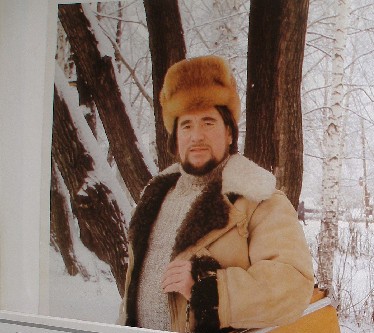  Виталий Николаевич Оньков - художник-график, скульптор, педагог - родился 17 июня 1946, в дер. Большие Они Юсьвинского района, Коми-Пермяцкого округа. В 1963 году окончил Купросскую среднюю школу Юсьвинского района, Кудымкарскую изостудию (1964), Художественно-графический факультет Ленинградского педагогического института имени А. И. Герцена (1970). Работал преподавателем по классу изобразительного искусства в Кудымкарской детской школе искусств.                                                         Все творчество Онькова можно было бы определить одной темой — человек и природа. Особенное внимание художник сосредоточивает на сюжетах, связанных с образом тайги — пармы. В духовной жизни коми-пермяцкого народа парма — не только лес, тайга. Это особый мир зеленой страны, сосуществующей в единстве с человеком, нравственная основа духовной сущности. В произведениях Онькова изображение быта проникнуто поэтическим переосмыслением, а жанровые сюжеты переплетаются с мотивами эпических сказаний. Человеческая простота и поэтическое видение мира — основное в творчестве кудымкарского художника. Он умеет передать неуловимые, едва заметные движения души, интуитивно ощутить главное в изображаемом предмете. Передача поэтической атмосферы изображаемого явления дополняется чисто графическими средствами — отточенным движением линии, выразительностью силуэта, экспрессией штриха. Виталий Оньков по преимуществу график. Однако нельзя не принимать во внимание его живопись и скульптуру. Несмотря на то, что художник не так часто обращается к цвету и пластике, созданные им произведения в этой технике существенно дополняют представление о творческом диапазоне мастера и выявляют новые возможности.Работы посвящены природе и анималистике Перми, Великой-Чердыни, фольклорным сюжетам коми-пермяцкой языческой и псевдо-христианской мифологии. 
        Работал с Пермским книжным издательством над произведением А. Домнина «Сказания о Кудым-Оше и Пере-охотнике». Художник создал комплексное оформление книги от футляра-обложки до мельчайших деталей в виде разноцветных закладочек - листочков для страниц.
Виталий Николаевич - участник областных, окружных, зональных и республиканских художественных выставок: отчетной выставки коми-пермяцких художников в Пермской государственной художественной галерее, большого пленэра «Пермский край - 2006» (Пермь - Кудымкар). Имеет ряд персональных выставок.
        Умер 13 октября 2008 года в Кудымкаре.                                                                                              Кроме картин и скульптур необходимо упомянуть мультфильмы «Сказание о Кудым-Оше», «Сказ о Пере-богатыре», в создании которых Виталий Николаевич Оньков принимал участие.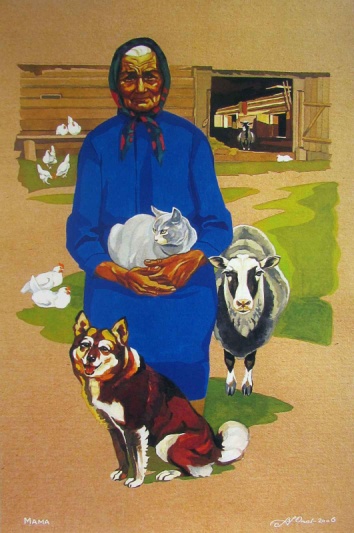 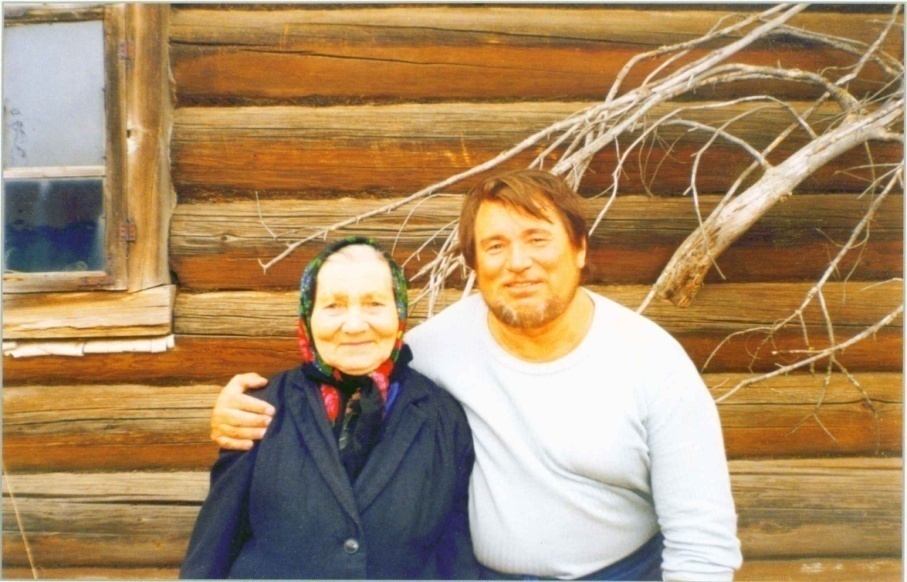 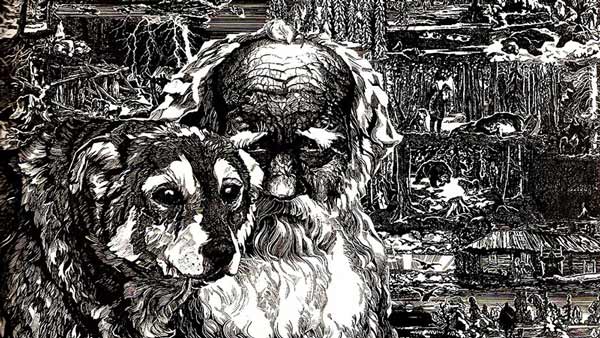 Друзья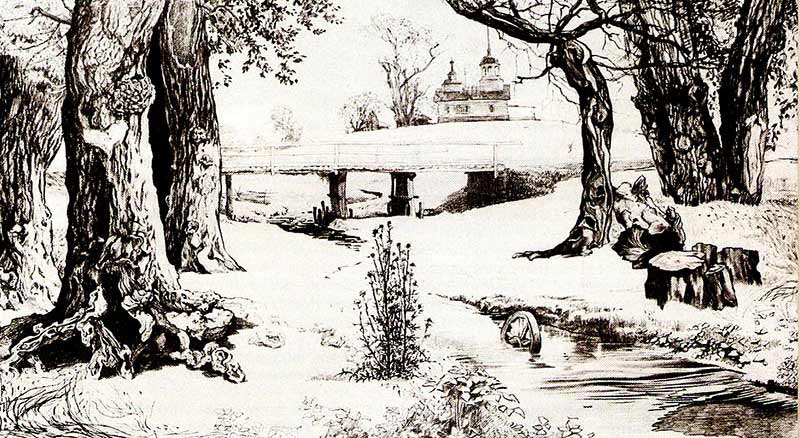 Тополиная деревня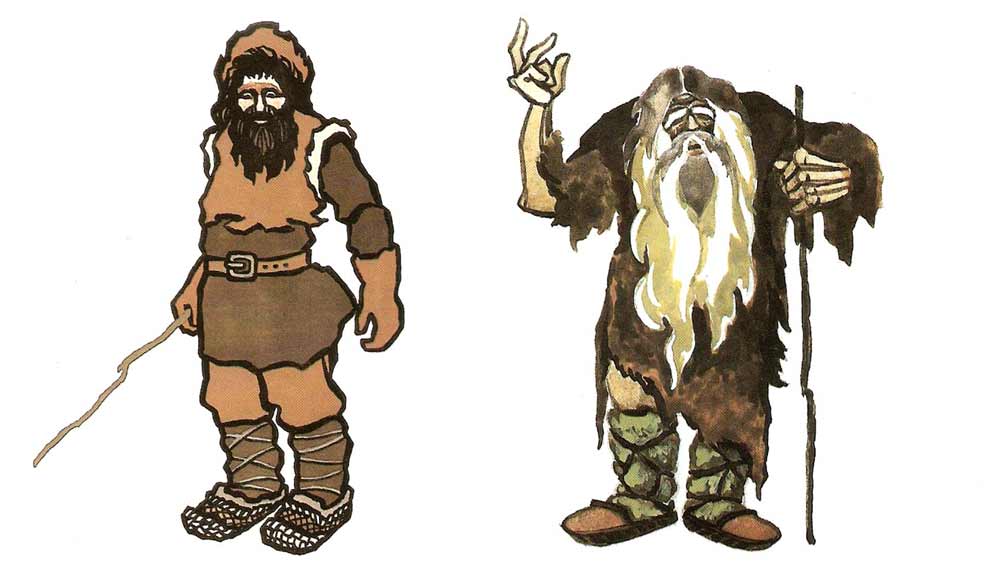 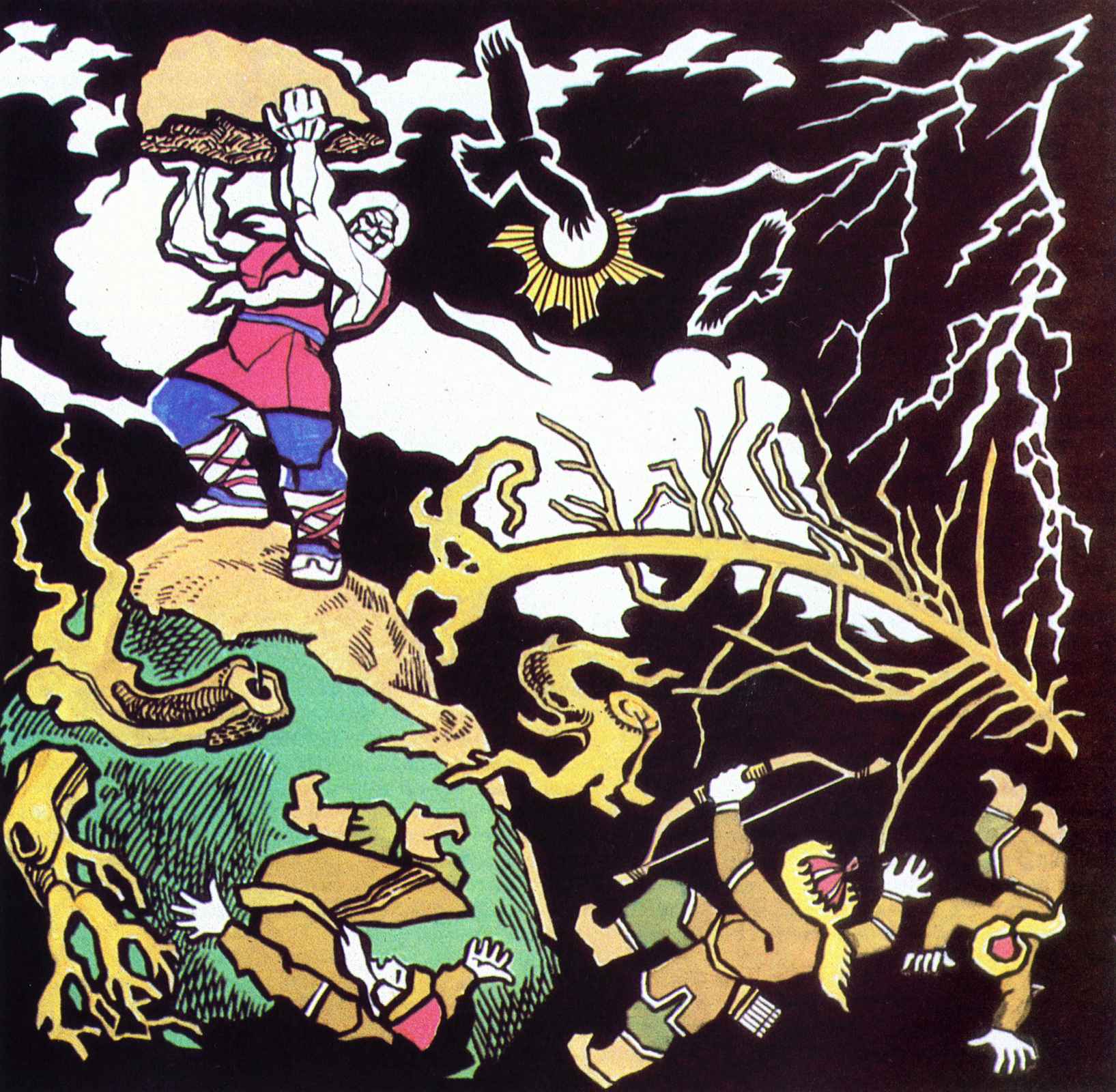 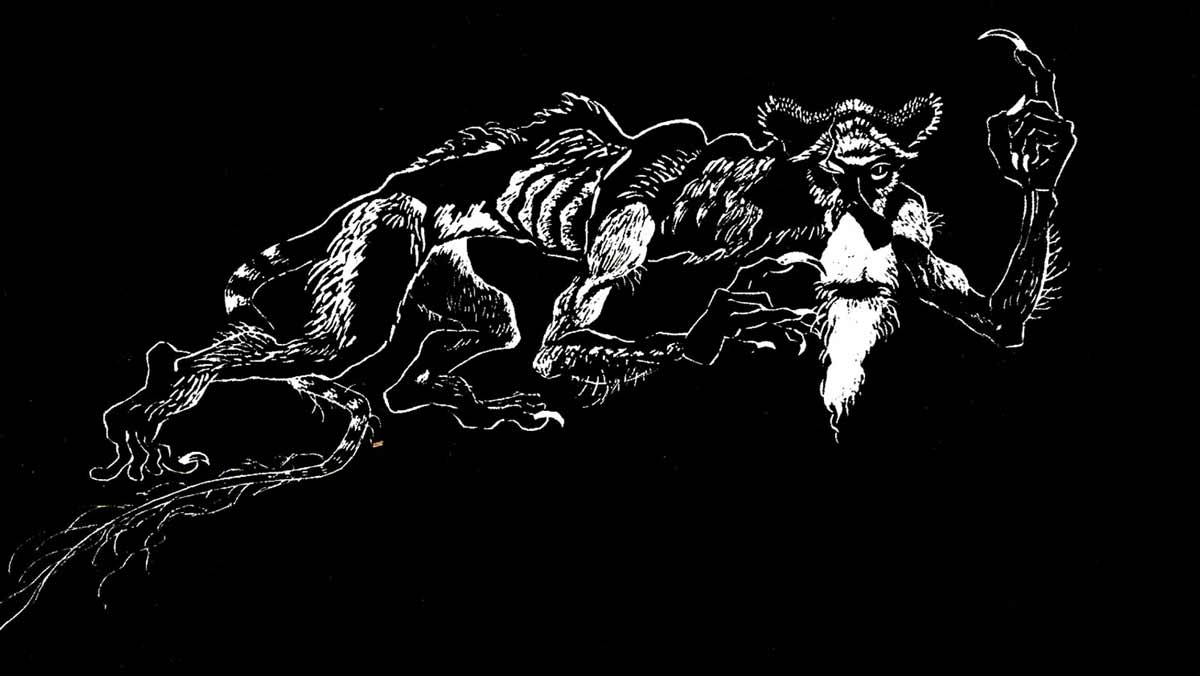 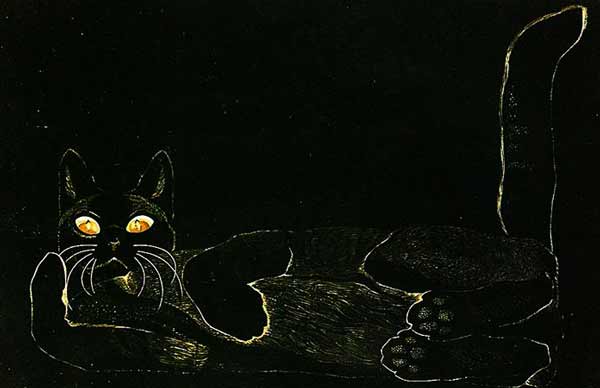 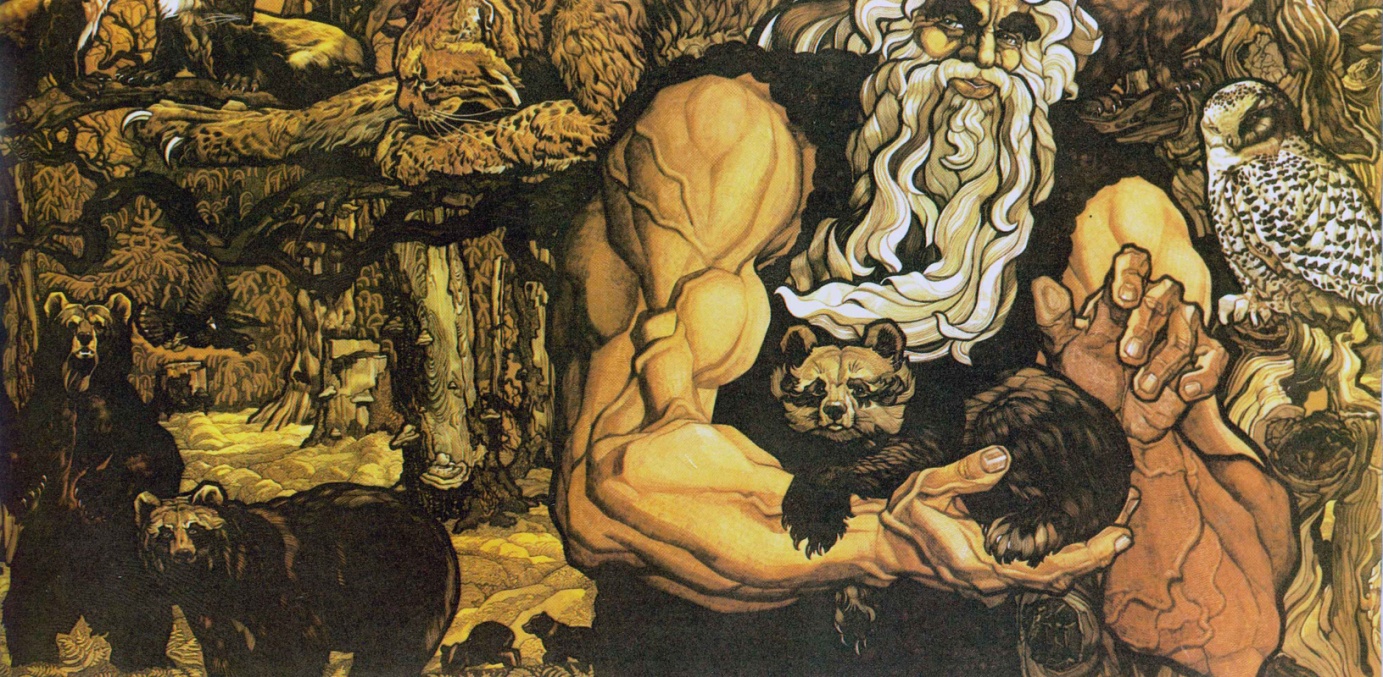 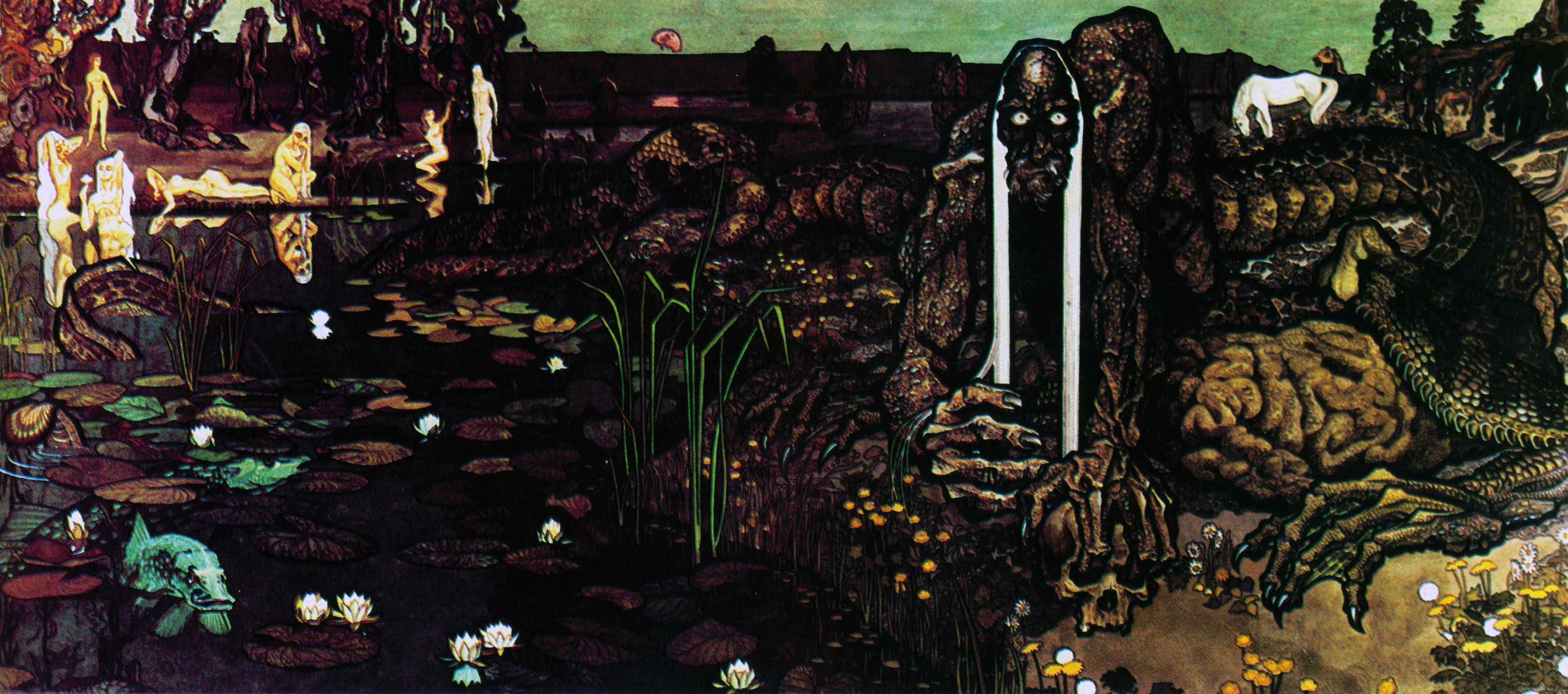 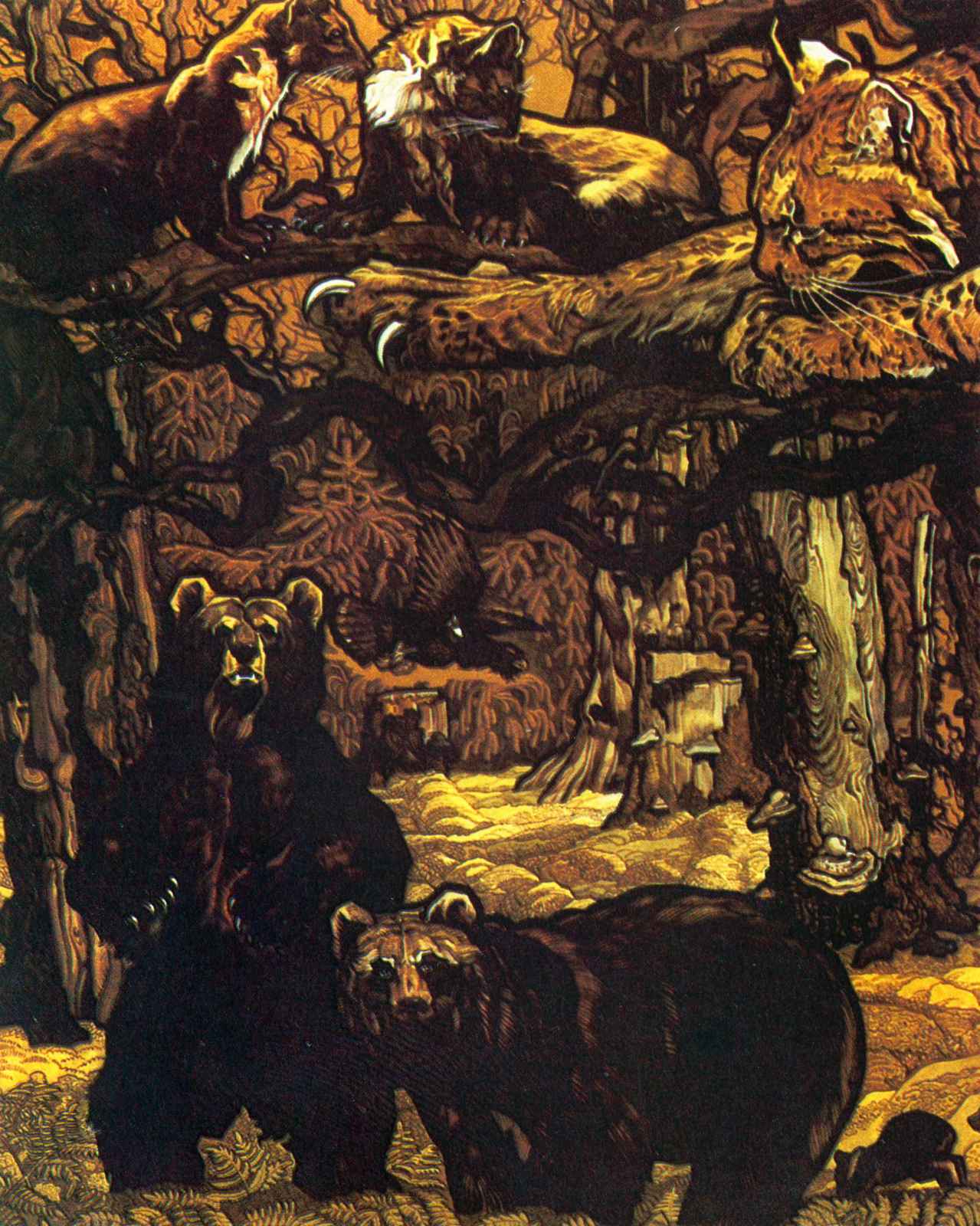 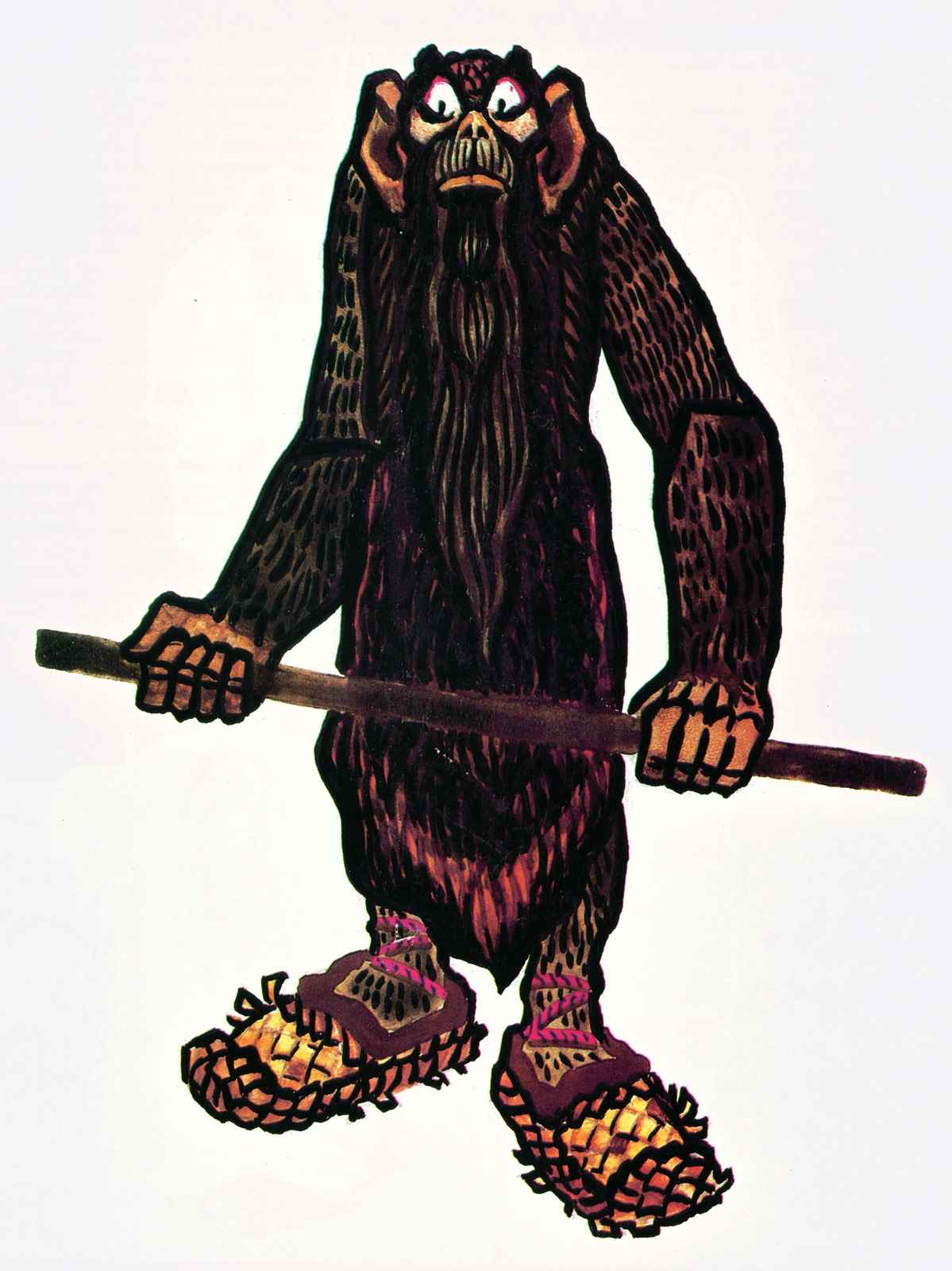 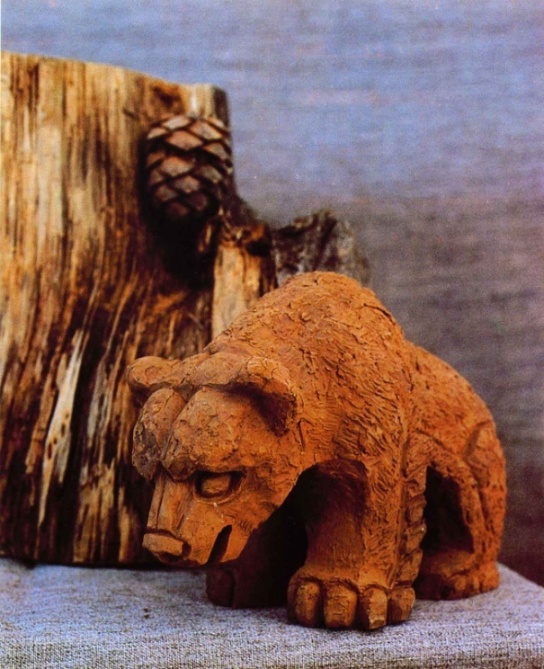 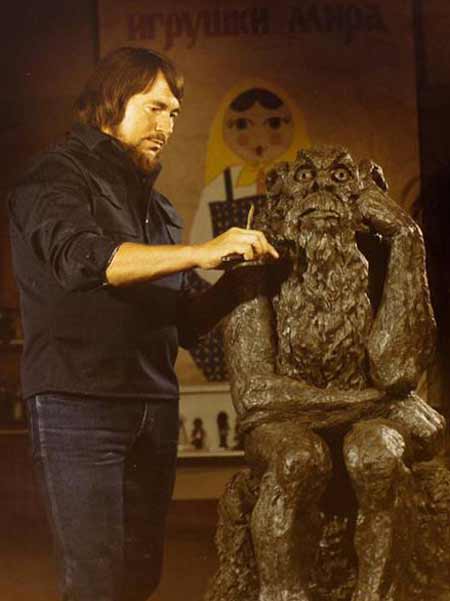                                                                                                                                                              Приложение  2 Канюков Иван ИвановичРодился 19 июня 1956 года в селе Белоево Кудымкарского района. Окончил Нижнетагильский государственный педагогический институт, художественно-графический факультет. В 1979-1980 г.г. работал художником в Коми-Пермяцком драматическом театре им.А.М.Горького. Керамист Иван Канюков работает в глине, стремясь возродить забытый в этих краях промысел, а вместе с ним - древнюю культуру керамических изделий. Так появились глиняные фигурки людей и зверей, посуда, пластика, декоративное решение которых напоминает о пермском зверином стиле, о деревянной скульптуре и о таинственных узорах вышивки на коми-пермяцких поясах. 
          Органическая связь творчества Канюкова с героическим эпосом, мифологией и фольклором народов коми придаёт его произведениям национальное своеобразие и связывает его с традициями древней культуры. 
Основной жанр, в котором работает Канюков, - игрушка. В его творчестве это - скорее индивидуальный жанр, нежели традиционный. В прошлом игрушка у коми-пермяков играла эпизодические роли, поэтому за многие годы стилистика лепки претерпевала изменения. Иван Канюков взял за основу дымковскую игрушку. Технология её изготовления и декоративное решение (полихромия на белом фоне) стали отправной точкой. В дальнейшем его поиски носили самостоятельный характер, о чём свидетельствует серия костюмированных фигуративных пар народов финно-угорской группы. Работа над серией идет уже много лет. Художник тщательно изучает материалы этнографического характера, отыскивая описания и изображения малоизвестных народов. Глиняные пары воспроизводят типы не только современных национальностей финно-угорской группы, но и давно ушедших (в перечень народов группы входят коми-пермяки, удмурты, коми, марийцы, мордва, финны, карелы, эстонцы, ливы, саамы, водь, вепсы, манси, ханты, венгры). 
        Желание проникнуть в природу изображаемого явления сочетается у Канюкова с поиском органичного художественно-образного решения, в основе которого часто прочитываются черты искусства древних времен. Эти черты заметны как в анималистическом жанре, так и в создании предметов бытовой керамики. Хорошее знание жизни животных помогает художнику создавать убедительные по сходству и выразительные по художественному решению образы обитателей леса. В декоративной трактовке туловищ зверей (медведя, волка, лисицы, кабана, рыси) он обращается к приёмам перм. звериного стиля. Несмотря на внешнюю близость нанесения узоров на туловище зверя, стилистика Канюкова отличается от искусства знаменитых предков. Точечный узор имеет свою технологию. Сначала стекой в нужном месте проводит неглубокую борозду. После этого на предварительно смазанную водой бороздку выкладывает заранее приготовленные глиняные шарики, которые слегка придавливает. Получается своеобразный точечный орнамент, имеющий отдаленное сходство с декорировкой бронзовых сюжетов звериного стиля.  На связь художника с традициями указывают и его гончарные изделия. В них использованы не только древние способы формовки (ручное формование жгутовым способом, так называемый скульптурный метод - путём выдавливания стенок и дна сосуда из кома глины с последующим формованием на гончарном круге), но и различные способы декорировки. Отдельные сюжеты звериного стиля встречаются на вазах, как, например, на вазе «Мир предков». Здесь используется мотив человеко-птицы. В некоторых вазах ручки трактованы в виде орлиных голов или фигур медвежат. 
          Канюков - член художественного объединения «Художники Кудымкара», участник городских, краевых, международных художественных выставок: коми-пермяцких художников в Центральном выставочном зале Перми (1990), финно-угорских художников в Санкт-Петербурге (1992), «Финно-угры: сходство и различие» (Москва, Культурный центр Венгрии, 1993), выставки членов художественного объединения «Художники Кудымкара» (Пермь, Государственная художественная галерея, 2004, 2006), выставки керамики «Народы финно-угорской группы» (пос. Ильинский Пермской обл., 2006), выставки «Пленэр-2006», посвящённой рождению Пермского края (совместно с пермскими художниками, Пермь, Органный зал). 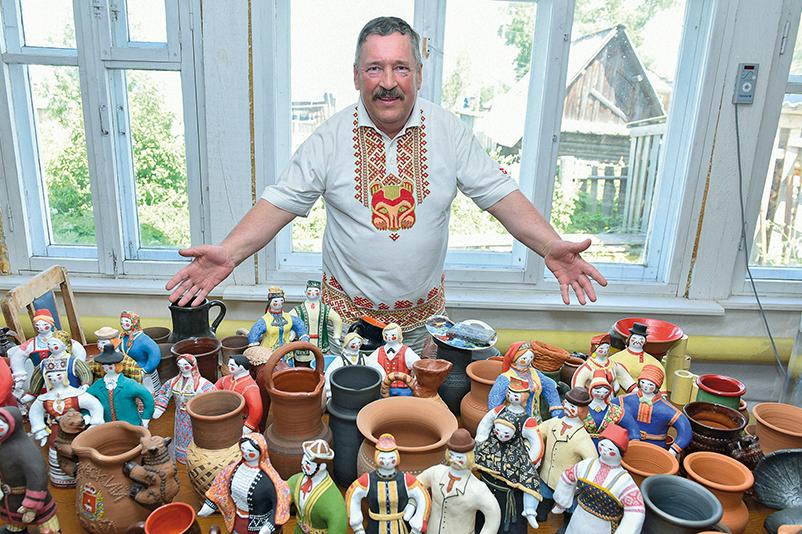 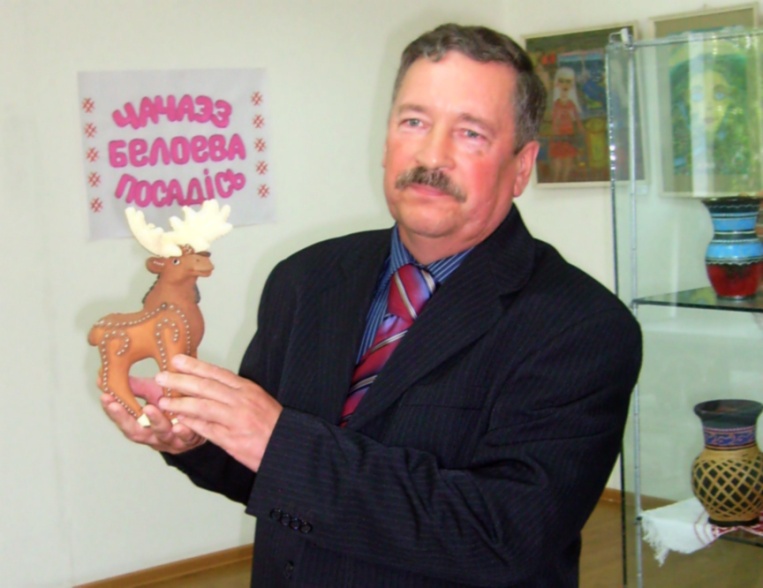 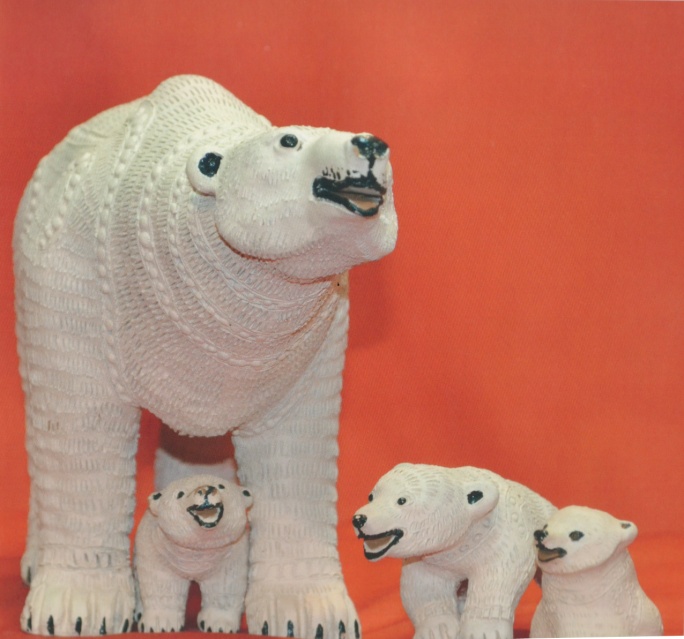 глиняные игрушки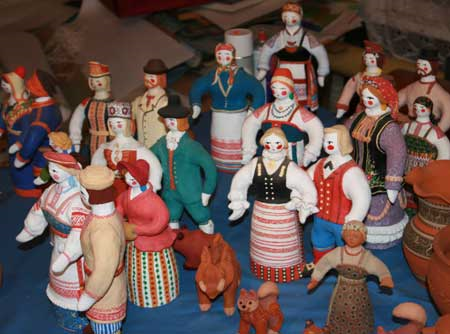 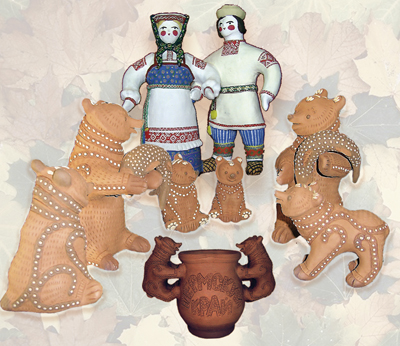 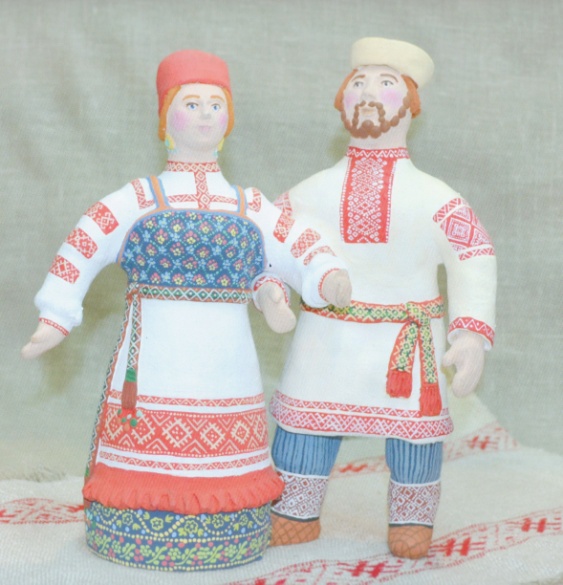 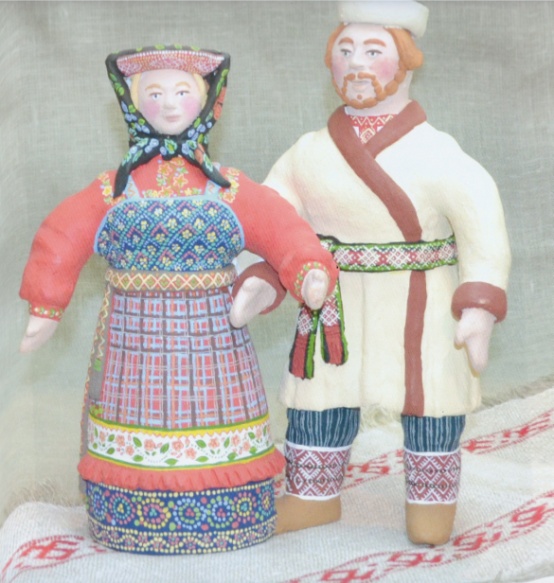 коми-пермяки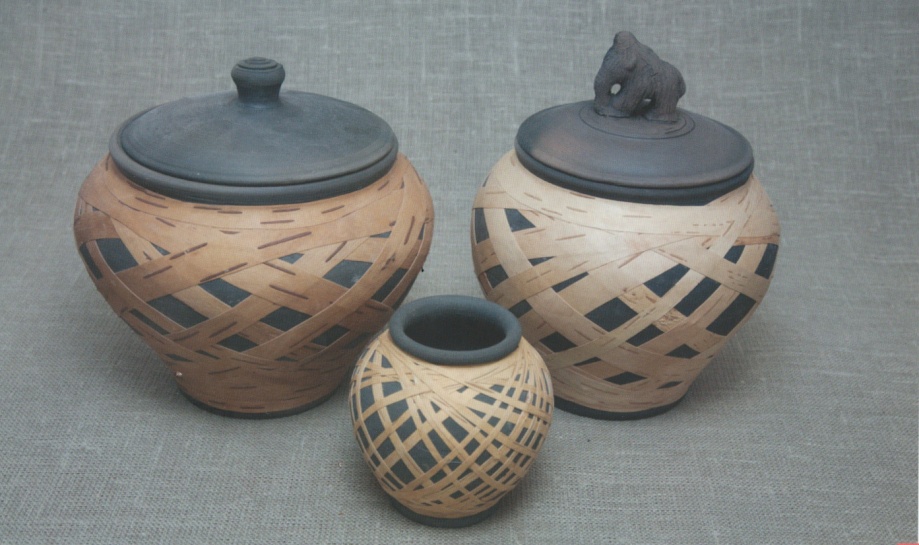 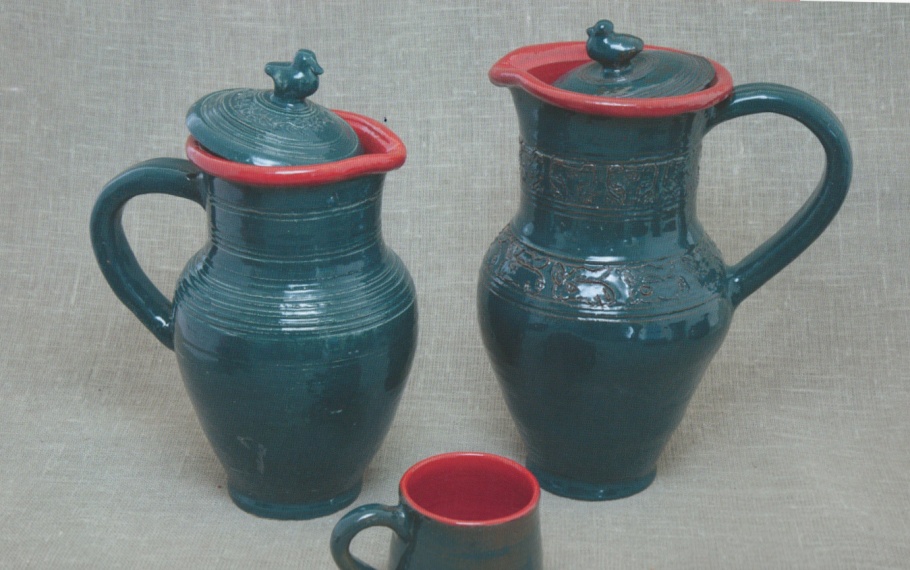 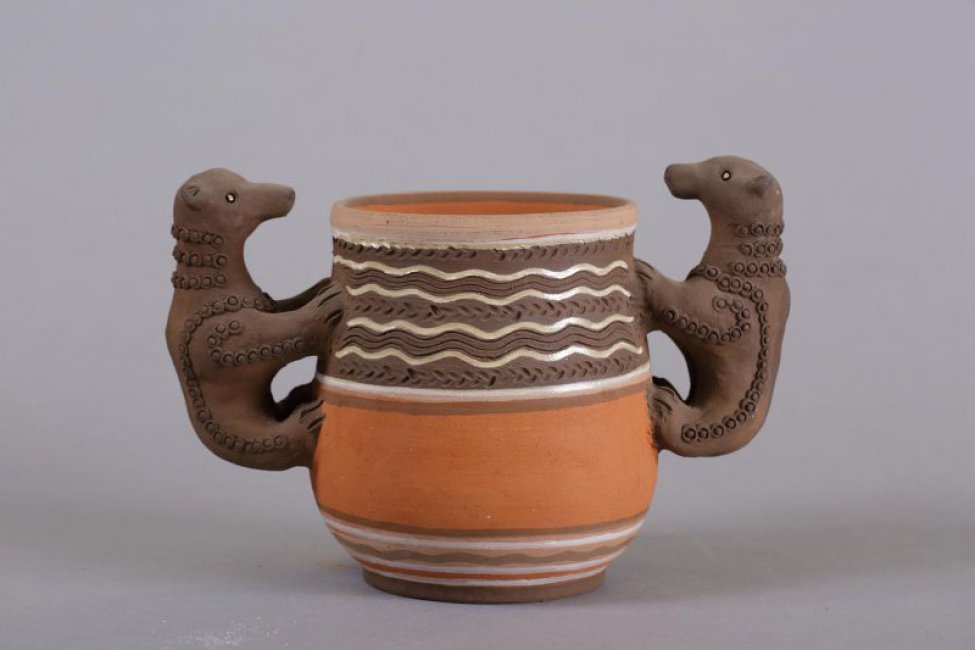 гончарные изделия                                                                                                         Приложение 3.Анкета для детей.1. Кого называют художником.2. Что он делает?3. Какие инструменты использует художник в работе?4. Как называется место, где выставлены картины художников.                                                                                                    Приложение  4.Анкета для родителей.1. Что вы знаете о великих русских живописцах;2. Можете ли вы назвать фамилии художников и их картины;3. Как часто вы ходите с детьми в наш городской музей;4. Сложите ли вы оказать помощь группе в оформлении мини-музея на тему «Великие русские живописцы»                                                                                                            Приложение 5. Конспект непосредственной образовательной деятельностиКвест – игра «В поисках красок»Цели:- расширение знаний детей о профессии художника;- формирование положительной мотивации для развития динамической активности детей;- прививание интереса к новой форме игровой деятельности (квест – игра).Задачи:•	Способствовать формированию умения применять полученные знания в нестандартных практических задачах.•	Развивать познавательный интерес, внимание, умение ориентироваться.•	Развивать умения детей согласовывать свои действия со сверстниками.•	Объединять детей, доставлять им удовольствие, способствовать сближению, организованности группы.•	Воспитывать желание делать приятные вещи, помогать персонажу игры.•	Вовлекать родителей в совместную деятельность ребенка в условиях детского сада.Воспитатель: Ребята, к нам в гости спешит гость. Кто же это?(Раздается стук в дверь. Входит художник с коробкой.)Художник: Здравствуйте, ребята. (Здравствуйте)А вы любите рисовать? Я для вас принес бумагу и краски.Ой, а красок нет, и какая-то записка здесь.(Показывает детям записку и пустую коробку)Давайте я прочитаю, что здесь написано.Читает записку:«Вы, наверное, краски ищете. А я их спрятала. Ну, вот такая я вредная. А чтобы их найти, вам нужно выполнить четыре задания. За каждое задание вы получите части картинок, которые, соединив потом, помогут вам узнать, где я спрятала ваши краски». Лисичка-шалунишка.Воспитатель: Ребята, что же нам делать? Вы хотите помочь художнику найти краски? (Да) Ну, тогда давайте искать их. Смотрите, стрелочки нарисованы. Давайте пойдем по ним.Мы пришли на поляну с цветами. Какие они по цвету? (Желтые, красные, синие, фиолетовые, оранжевые и т.д.).Смотрите, коробочка, интересно, что в ней? Это первое задание.Воспитатель: Первое задание «Соберите цветы по цвету в корзинки».(На каждой корзине бантик определенного цвета.)Нам нужно собрать цветы в корзину по цвету бантика, какого цвета бантик, такого цвета цветок.(Дети собирают цветы по корзинкам. Под одним из цветков они находят спрятанную картинку с подсказкой.)Воспитатель: Посмотрите, одна часть подсказки у нас уже есть, идем дальше.Ребята, смотрите, что это?(На полянке разложен пластилин.)Воспитатель: Дети, а что можно сделать из пластилина?  (Лепить) А давайте мы слепим  диких животных и посадим под ёлочки.Дети лепят из пластилина медведя, зайца и др. животных.Правильно, поставьте их рядом с елочками.Воспитатель: Второе задание «Поиграем».(Имитация движений этих зверей под музыку.)Звериная зарядкаРаз — присядка, (присесть)Два — прыжок. (прыгнуть)Это заячья зарядка.А лисята как проснутсякулачками трут глаза. (потереть глаза)Любят долго потянуться (потянуться)Обязательно зевнуть (зевнуть, прикрывая рот ладошкой)Ну и хвостиком вильнуть (движение бедрами в стороны)А волчата спинку выгнут (прогнуться в спине вперед)И легонечко подпрыгнут (легкий прыжок вверх)Ну, а мишка косолапый (руки полусогнуты в локтях, ладошки соединены ниже пояса)Широко расставив лапы (ноги на ширине плеч)То одну, то обе вместе (переступание с ноги на ногу)Долго топчется на месте (раскачивание туловища в стороны)А кому зарядки мало -Начинает все сначала! (развести руки в стороны на уровне пояса ладонями вверх)Воспитатель: А мы с вами молодцы, смотрите, под елочкой лежит вторая часть подсказки. Идем дальше.Воспитатель: А что же это? (Находят загадки) (загадки)Отгадаем их? (Да)Воспитатель загадывает загадки.8.Ой, а вот и третья подсказка.Воспитатель: Мы с вами молодцы, нам осталось найти последнюю часть подсказки. Ребята, смотрите белочка (родитель). Что ты плачешь, белочка?Белочка: Лисичка-шалунишка раскидала все мои игрушки: фломастеры и карандаши. Я их не могу собрать.Воспитатель: Поможем белочке все собрать? Давайте фломастеры соберем в одну корзинку, а карандаши -  в другую.(Дети собирают фломастеры и карандаши, белочка благодарит их за помощь.)Тут появляется Лисичка-шалунишка (родитель).Лисичка: Вижу, вы очень хотите получить краски, все задания мои выполнили. Ладно, так уж и быть, я вам отдам четвертую часть подсказки, если вы со мной поиграете.Подвижная игра «Лиса и зайцы».(Лисичка отдает четвертую часть подсказки и убегает.)Воспитатель: Давайте соединим все наши подсказки. (Соединяют картинку из четырех частей, получилась картинка с музыкальными инструментами.)А что же здесь на картинке изображено? (Барабан, погремушка, бубен, дудочка —музыкальные инструменты)Ребята, а где же у нас музыкальные инструменты лежат? (Дети показывают, где лежат)Вместе с воспитателем подходят к шкафу с музыкальными инструментами, открывают его и достают коробку с красками.Воспитатель: Держите, вы их точно заслужили, молодцы! (отдает краски)Давайте, скорее отнесем краски художнику.(Появляется художник с раскрасками)Воспитатель: Дядюшка художник, мы с детьми нашли ваши краски. Вот они. (Дети отдают краски.)Художник: Спасибо вам, ребята. А теперь садитесь за столы, мы с вами будем рисовать.(Дети по желанию выбирают раскраски)Пальчиковая гимнастика «Пальчик спрятался»Кто залез мне в кулачок? (Сжимают руки в кулак – большие пальцы внутри.)Это, может быть, сверчок? (Крутят кулаками.)Ну-ка, ну-ка, вылезай! (Разгибают большие пальцы.)Это пальчик! Ай-ай-ай! (Показывают большие пальцы)А рисовать будем при помощи пальчиков. Художник показывает с объяснениями приемы рисования пальчиками.Художник: Давайте ваши рисунки прикрепим на магнитную доску. Посмотрите, какие у вас яркие работы получились. Какого цвета краски, вы использовали? (Ответы детей)Художник: До свидания, ребята. (Ответы детей)1. Вот тебе помощник деревянный.   Должен быть он острым постоянно.   Контур, натюрморт, портрет, пейзаж   Быстро нарисует … (карандаш)2. На асфальте детвора   Нарисует нам с утра   Солнце, облако, машину,   Птичку, рыбку, Буратино,   Домик, бабочку, цветок.   Рисовать помог... (мелок)3. Я люблю купаться в краске.   Совершенно без опаски   С головою окунаюсь,   А потом, не вытираясь,   По бумажному листу   Или тканому холсту   Влево, вправо, вверх и вниз   Я гуляю. Кто я? (кисть)4. Нарисует он картину   И раскрасит Буратино,   Он напишет объявленье   И открытку-поздравленье.   Рисовать плакаты мастер   Яркий тоненький... (фломастер)5. Вы простым карандашом   Нарисуйте школу, дом,   А цветным карандашом   Свой листок раскрасьте.   Чтоб подправить всё потом,   Пригодится... (ластик)6. Вы меня перелистали –   Как в музее побывали.   Космос на одной странице,   На другой странице – дом,   На последней – хвост жар-птицы.   А всё вместе я –  ... (альбом)7. Чтобы ноты разложить,   У музыкантов есть пюпитры,   А чтобы краски разводить,   Художникам нужны… (палитры)